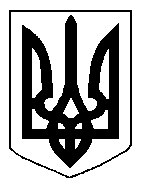 БІЛОЦЕРКІВСЬКА МІСЬКА РАДА	КИЇВСЬКОЇ ОБЛАСТІ	Р І Ш Е Н Н Я
від 15 травня 2020 року                                                                        № 5257-96-VII
Про поновлення договору оренди землі від 17 квітня 2015 року №62 фізичній особі – підприємцю Воронову Олексію Сергійовичу, громадянці Осадчук Світлані ВолодимирівніРозглянувши звернення постійної комісії з питань земельних відносин та земельного кадастру, планування території, будівництва, архітектури, охорони пам’яток, історичного середовища та благоустрою до міського голови від 21 лютого 2020 №59/02-17, протокол постійної комісії з питань  земельних відносин та земельного кадастру, планування території, будівництва, архітектури, охорони пам’яток, історичного середовища та благоустрою від 13 лютого 2020 року №205, заяву фізичної особи – підприємця Воронова Олексія Сергійовича, громадянки  Осадчук Світлани Володимирівни  від 07 лютого 2020 року №829 відповідно до ст.ст. 12, 93, 122, 124, 125, 126, ч.2 ст. 134  Земельного кодексу України, ст. 33 Закону України «Про оренду землі», ч. 5 ст. 16 Закону України «Про Державний земельний кадастр», ст. 24 Закону України «Про регулювання містобудівної діяльності», п. 34 ч. 1 ст. 26 Закону України «Про місцеве самоврядування в Україні», міська рада вирішила:1.Поновити договір оренди землі від 17 квітня 2015 року №62, який зареєстрований в Державному реєстрі речових прав на нерухоме майно, як інше речове право від 28 квітня 2015 року № 9572013 фізичній особі – підприємцю Воронову Олексію Сергійовичу, громадянці Осадчук Світлані Володимирівні  з цільовим призначенням 03.15. Для будівництва та обслуговування інших будівель громадської забудови (вид використання – для розміщення вхідної групи до власного нежитлового приміщення - офісу) за адресою: вулиця Фастівська, 2, приміщення  103, площею 0,0004 га (з них: під спорудами – 0,0004 га), строком на 10 (десять) років, за рахунок земель населеного пункту м. Біла Церква.  Кадастровий номер: 3210300000:03:004:0063.2.Особі, зазначеній в цьому рішенні звернутися до управління регулювання земельних відносин Білоцерківської міської ради для укладення додаткової угоди про поновлення договору оренди землі від 17 квітня 2015 року №62 (шляхом викладення договору у новій редакції відповідно до внесених змін в чинне законодавство та Типовий договір оренди землі) та зареєструвати дану угоду в порядку визначеному чинним законодавством України.3.Контроль за виконанням цього рішення покласти на постійну комісію з питань  земельних відносин та земельного кадастру, планування території, будівництва, архітектури, охорони пам’яток, історичного середовища та благоустрою.Міський голова             	                                                     Геннадій ДИКИЙ